Téma: Severné Slovensko –Opakovanie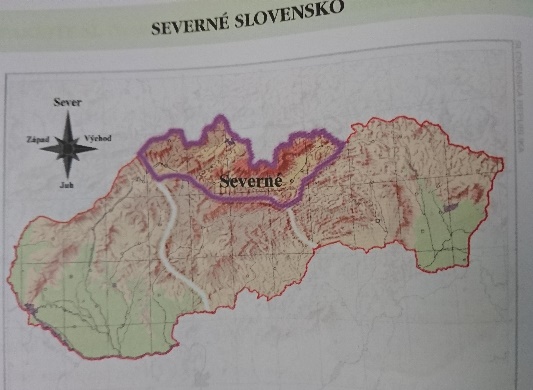 ÚlohyPodľa obrázka zisti a napíš o aké mesto Severného Slovenska ide. Pomôcť si môžeš pracovným listom z vlastivedy z 17.3. 2020. Podľa obrázka nižšie popíš, čo sa pestuje a chová na  Severnom Slovensku.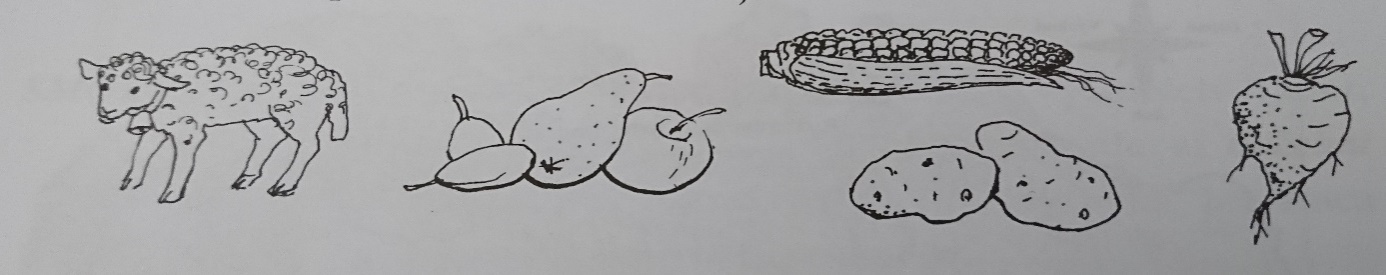 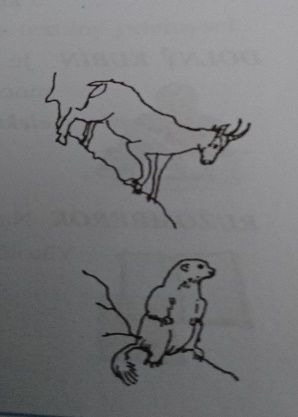 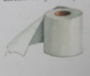 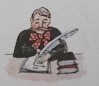 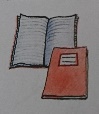 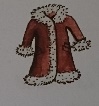 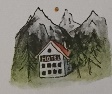 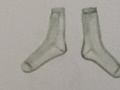 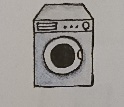 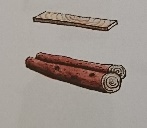 